West Wimmera Health Service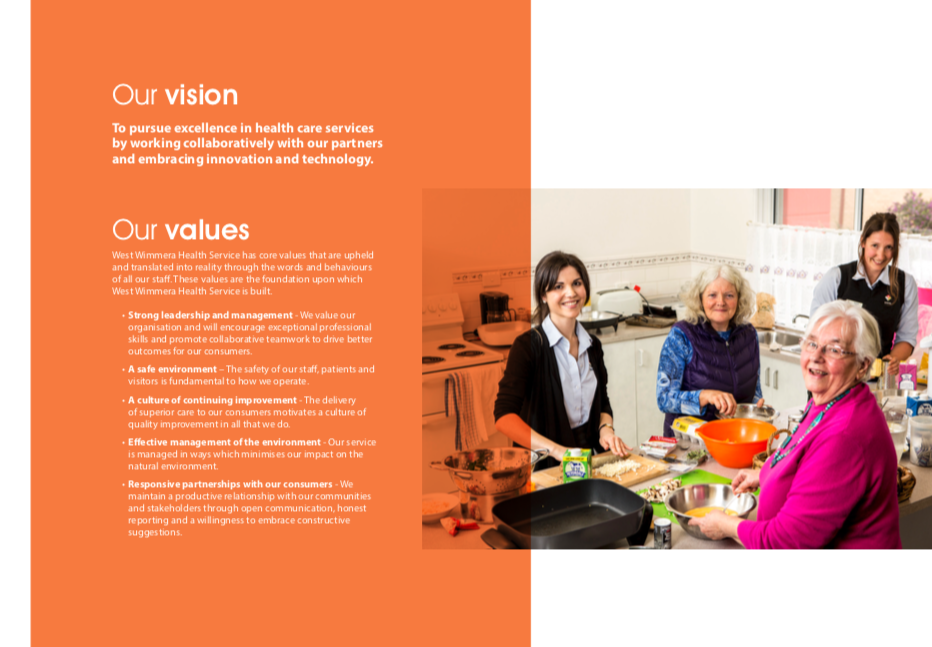 Extract from 2016/17 Annual report West Wimmera Health Service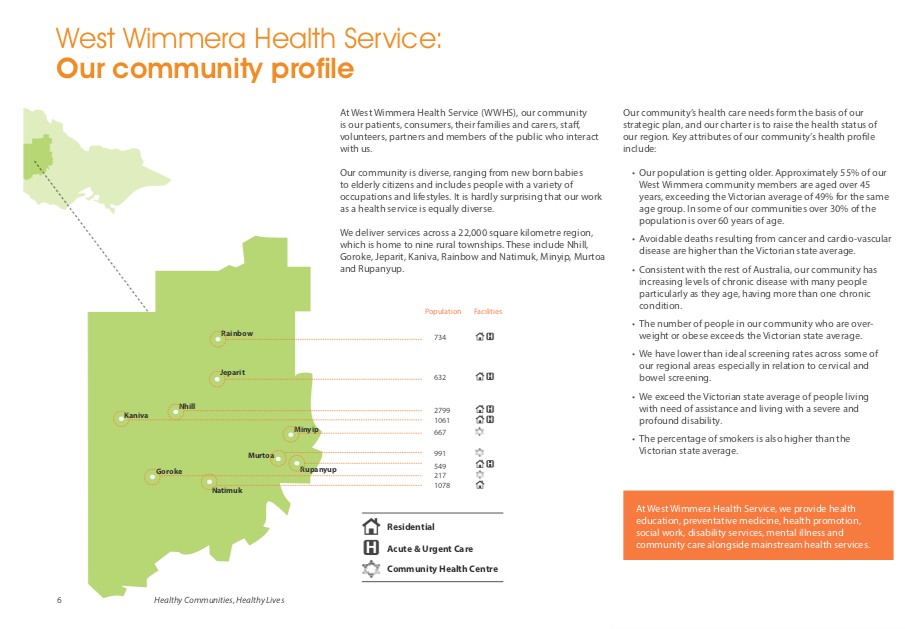 Extract from 2016/17 Annual reportWest Wimmera Health Service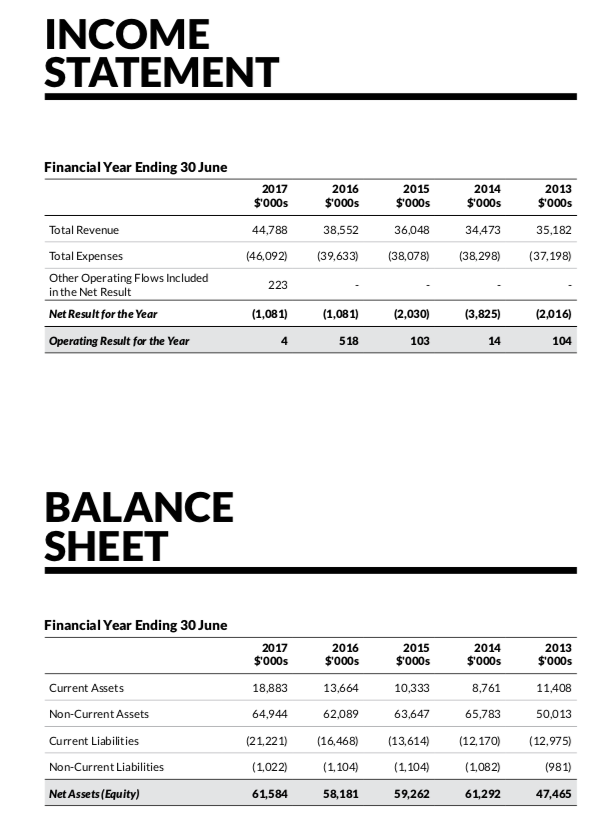 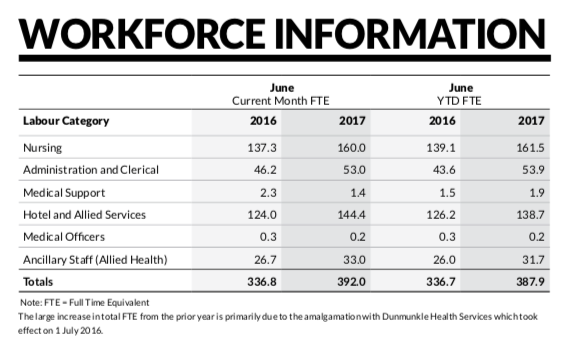 Extract from 2016/17 Annual report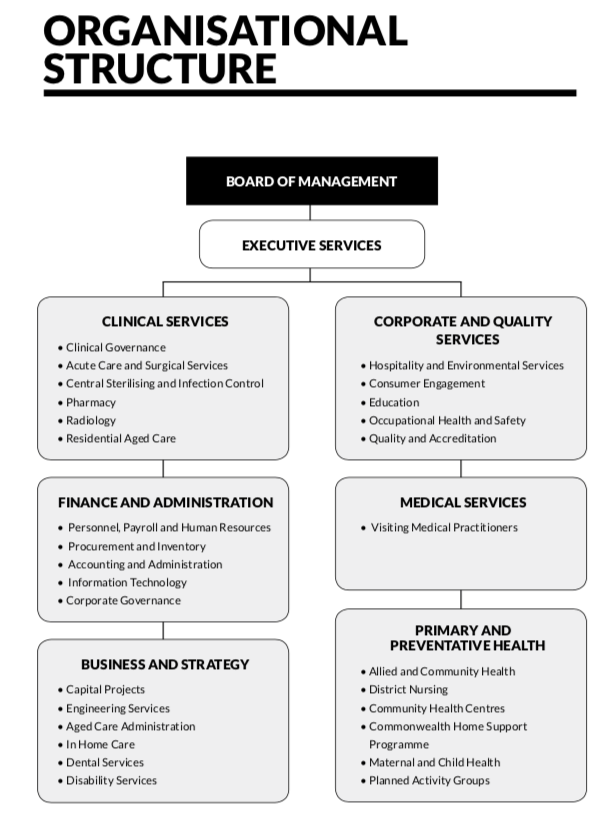 Extract from 2016/17 Annual report – Organisational Structure currently under review.Executive Director of Finance & Corporate ServicesPurpose of the roleThe Executive Director of Finance & Corporate Services has functional responsibilities for:Financial ManagementPayrollHospitality and Environmental ServicesProcurementAdministration and Reception ServicesUniformsVolunteersKey ResponsibilitiesThe provision of effective, efficient and safe management of the Financial and Corporate Services Division including each of its Departments.Maximisation of the Service’s financial capacity to deliver high quality and financially sustainable healthcare services.The facilitation of Service-wide compliance with all finance, regulatory and statutory requirements relative to the divisionThe development and maintenance of appropriate relationships with internal and external stakeholdersKey Selection CriteriaMandatory:Member of Chartered Accountants Australia & New Zealand or CPA Australia.At least 5 years recent experience at senior management level within a hospital / healthcare facility environment.Good working knowledge of business and financial management related to health care delivery and administration. Demonstrated experience and qualifications in management and leadership.Excellent interpersonal, communication and organisational skills.Excellent analysis and report writing skillsRemunerationThe CEO will negotiate a competitive remuneration package with the successful applicant.  A three year GSERP contract with a Total Remuneration Package (TRP) in the range of $150K will be negotiated with the successful applicant.  The TRP is inclusive of:Base SalarySuperannuation 9.5%CarAdditional benefits include:Salary Packaging availableRelocation assistance How to ApplyApplications should include a: Covering LetterCurrent CV Statement addressing the Position Requirements and Key Selection Criteria; andCompleted Application Form (available on the HRS web site).  Applications can be lodged online via the HRS web site or by email at hrsa@hrsa.com.auApplications Close: 4 August, 2018Further InformationJo LowdayDirectorHealth Recruitment Specialists0400 158 155